С заслуженной наградой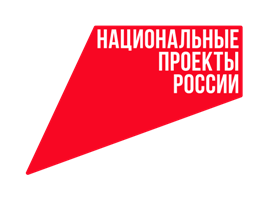 Команда мценской школы № 4 заняла 2-е место в Спартакиаде среди обучающихся муниципальных бюджетных общеобразовательных учреждений Орловской области в 2021-2022 учебном году.- Мероприятие состоялось благодаря реализации национального проекта «Демография», - рассказывает начальник отдела по работе с молодежью, физической культуре и спорту администрации города Мценска Дмитрий Ларин. - Спартакиада включает в себя следующие виды спорта: стритбол, легкоатлетическое многоборье, мини-футбол, спортивная скакалка, шахматы, шашки, спортивная гимнастика и волейбол. Первым видом соревнований стали русские шашки.В 1 группе (свыше 500 обучающихся) честь нашего города защищала СОШ №4, которая заняла почётное 2-е место, а в личном зачёте Алина Горбатова и Дарья Багаева заняли 2-е и 3-е места, соответственно.
Во 2 группе (200-500 обучающихся) команда СОШ №2 г. Мценска показала 5 результат.Поздравляем школьников, учителей и всех кто принял участие в подготовке команд и желаем дальнейших побед в следующих видах спорта данной Спартакиады.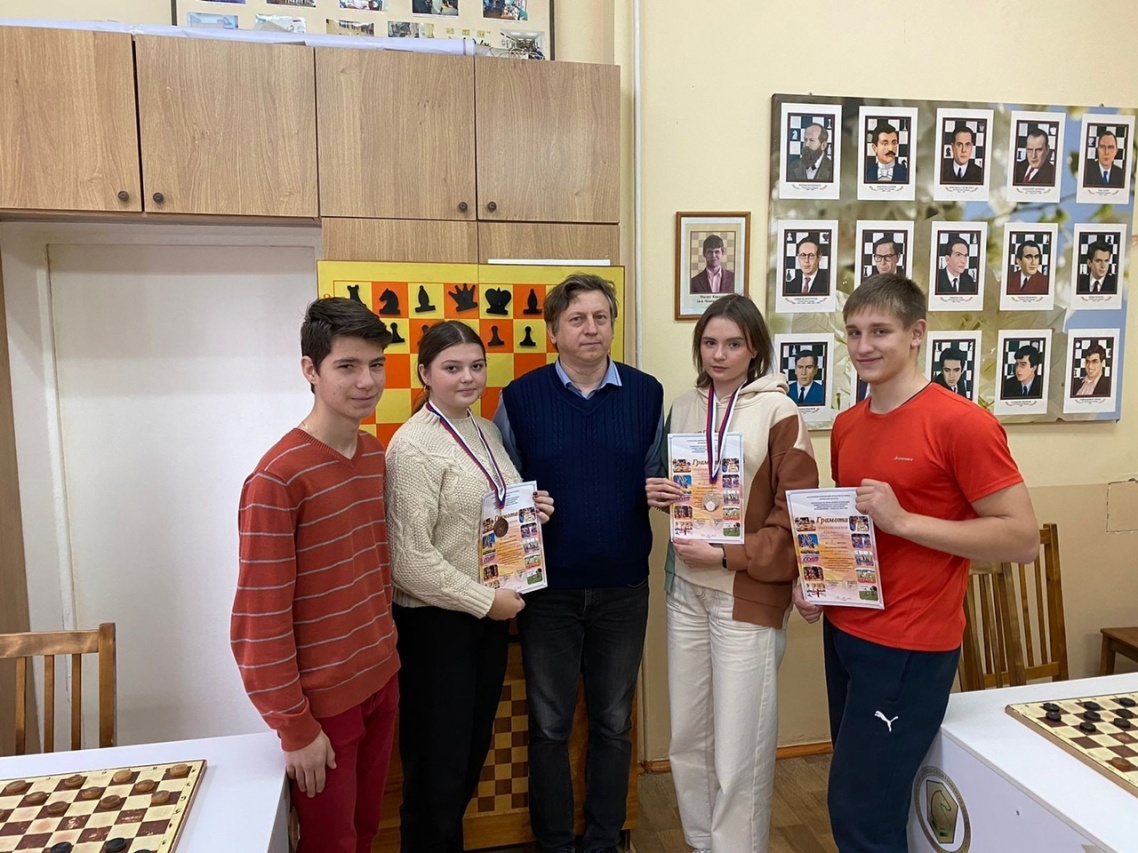 